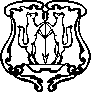 ЕНИСЕЙСКИЙ ГОРОДСКОЙ СОВЕТ ДЕПУТАТОВКрасноярского краяРЕШЕНИЕ19.12.2018                               г. Енисейск                                        №39-315О внесении изменений в персональный состав административной комиссии, утвержденный Решением Енисейского городского Совета депутатов от 28.10.2015 №2-12 «О создании административной комиссии города Енисейска»В соответствии с Федеральным законом от 06.10.2003 № 131-ФЗ «Об общих принципах организации местного самоуправления в Российской Федерации», Закона Красноярского края от 23.04.2009 года № 8-3168 «Об административных комиссиях в Красноярском крае», руководствуясь  статьями  30, 32 Устава города Енисейска, Енисейский городской Совет депутатовР Е Ш И Л:1. Внести следующие изменения в персональный состав административной комиссии, утвержденный Решением Енисейского городского Совета депутатов от 28.10.2015 №2-12 «О создании административной комиссии города Енисейска»:1.1. Вывести из состава административной комиссии города Енисейска Никольского Валерия Викторовича – председателя административной комиссии города Енисейска.1.2. Ввести в состав административной комиссии города Енисейска Хасанову Ираиду Ханфатовну – начальника отдела строительства и архитектуры администрации города Енисейска – председателем административной комиссии города Енисейска.2. Настоящее решение вступает в силу со дня его принятия и подлежит опубликованию в газете «Енисейск-Плюс» и на официальном интернет-портале  органов местного самоуправления города Енисейска www.eniseysk.com.       3. Контроль за исполнением настоящего решения возложить на комиссию по социальным вопросам, обеспечению законности, правопорядка и общественной безопасности (Лобанова Н.В.).Председатель городского Совета депутатов В.А. АрутюнянГлава города Енисейска                                 В.В. Никольский